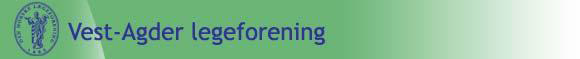 Styremøte VAL 03.03.15Til stede: Hans Thomassen, Arthur Halvorsen, Øystein Vidar, Anne  Noraas Bendvold, Hege Høiberg, Mikkel Høiberg, Sigurd Løhaug, Christian Stremme, Halvard Dovland, Anne Sissel Sørensen og Jørgen Vik.Saksliste:Styret ønskes velkommen av Anne og Jørgen. Referat fra styremøte 280115 ble godkjentEn liten oppdatering mht Kurskomiteen. Osteometri på SShf:  Oppdatering siden sist møte: 1 dag i uken, 3 pasienter i timen mellom kl 16-19. Stor pågang med henvisninger.  Øke kapasitet? Mangel på lege kveldstid, ressurser, takster,  etc. Årsmøte 20.08.15. Foredragsholder Terje Mesel. Ønskelig med forslag til underholdning. Foreslått som tidligere å være på Strandpromenaden med Tapas-meny med en vri? Hege skjekker med Tapas Tone.Styrehelg Nice: 19 påmeldte. Anne Sissel Sørensen informerte. Studenthelsetjenesten: Anton Rodahl i dialog med Staalesen. Blir foreslått å kontakte Kurskomiteen.Implementering: Hege informerer grundig de nye retningslinjer.  Stor pågang på Lis- stillinger. Frist til 01.07.15 å Implementere til Lis. Uklarhet omkring fremtidig praksis ved avdelingene. Informasjon rundt overlegesituasjonen og tjenestplan overleger Med. Avd.  SShf.  VAL blir enige om å avvente uttalelse til vi ser hvordan det utvikler seg på avdelingen. Anne Sissel gir en oppdatering ang. NAV: Viktig å skrive korrekt prosentstilling på 1. sykemelding og punkt 6.1. Arbeidsgiver får større ansvar og 8 ukers fristen strammes inn. Det kreves riktig dokumentasjon – NAV kutter utbetalinger straks ikke riktig dokumentasjon foreligger.  Nye blanketter og det blir snart mulig med toveis kommunikasjon.Aktuell høring: Forslag til kandidater som fortjener litt heder og ære? Frist for å sende inn forslag til Akademikerprisen er 25.03.15. En enkeltpersonpris. Overlegeforeningen: Valg innen 01.09.15 i landsstyret. Nytt prinsipp i arbeidsprogrammet med høringsvar 07.04.15. Diskusjon ang. Legeforeningens støtte til EAT-konferansen. Gjennomgåelse av retningslinjene til samarbeidsavtaler for Legeforeningen. Sende søknad til Landsstyremøte om å være medarrangør? Frist er allerede 20.03.15. På tide å sette landsdelen på kartet og gjøre seg bemerket!Lang høringssak ang. Kjernejournal- pasient vil etthvert få innsyn i egen journal.Økonomi: Alle betalt inn til foregående tur. Brev fra Legeforening; fast bidrag på 375 000,- budsjett på 400 000,-. Oppdatering på medlemstall i VAL, økning i kontigent.  Ved siste årsmøte i høst økning lokal fra 100,- til 200,-. Mesteparten av regning til Berg- Hansen er betalt.  Vi tar sikte på å sende ut regninger før årets tur.               Referent Charlotte etter godkjenning fra Jørgen.